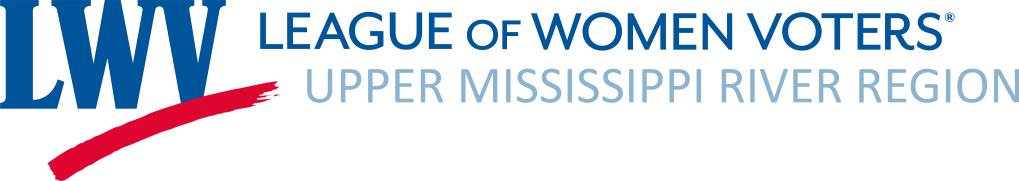 Treasurer’s Report July, August, 2023Operating: June, July 2023 Activity Revenues:  Renewals $450.001 Donation $195.53 Michael Anderson 1 MississippiInterest Income $2.66In Kind Contributions $795.83Total Revenue $1,444.02Expenses: $551.04 Board Retreat Sunday Dinner$108.39 Exhibit Materials$175.22 Supplies & Copying Renewal Letters$3.96 PayPal Fees$795.83 Donated Travel SuppliesTotal Expenses: $1,634.44Net Operating Revenue $190.42Bank balance as of July 31, 2023:  $12, 029.86 (includes ERC Grant and Judy Beck Memorial Fund)Judy Beck Memorial Fund balance (generally for advocacy activities):  $100.00*ERC Restricted Grant II balance:  $166.82 Current 2023-24 memberships:  19 as of August 4, 2023 – New Member New Ulm, MinnesotaIncluded with Treasurer’s Report:Budget Vs. Actuals YTD July 2022 – July 2023New Budget 2023-24 loaded into QuickBooks.Bank Signatory now includes Tamara Prenosil and Gretchen SabelGoogle Drive– Tamara Prenosil has loaded Secretary files to our Google DriveBalance Sheet as of 7/31/2023Balance Sheet as of 7/31/2023ASSETSChecking Account$6,692.32Savings Account$5,334.88TOTAL ASSETS$12,029.86LIABILITIES$0.00EQUITYERC Restricted Grant II$166.82Judy Beck Memorial Fund$100.00Undesignated $11,953.46TOTAL LIABILITIES & EQUITY$12,527.82